الأقدس الأمنع الأعظم قد حضر لدى الوجه كتابك الذيحضرت بهاءاللهأصلي عربي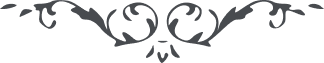 من آثار حضرة بهاءالله – لئالئ الحكمة، المجلد 2، لوح رقم (125)، الصفحة 244 - 259الاقدس الامنع الاعظمقد حضر لدی الوجه کتابک الّذی ارسلته الی من ینادی ربّه فی الحدباء و توجّه الیه طرف من سجن فی سبیل اللّه مالک الاسماء طوبی لک بما تمرّ منک نفحات حبّ مولاک و یتضوّع عرف قمیص اسمه العزیز الحکیم طوبی لکم و لارضکم الّتی صارت مقرّ عرش الاعظم و استوی علیه جمال القدم فی سنین معدودات و لافقها الّذی منه اضائت شمس اسمه القیّوم بانوار الّتی اشرقت منه السّموات و الارضین ثمّ اعلم انّی فی السّجنین بما اکتسبت ایدی الحزبین و یرد علیّ فی کلّ حین ما لا یحصیه الّا اللّه ربّک و ربّ العالمین و فی هذا البلاء الادهم ندع الامم الی اللّه العزیز العلیم لا تمنعنا سبحات الامکان تنطق بالحقّ باعلی النّداء بین الارض و السّماء طوبی للسّامعین ان اذکر من قبلی احمد الّذی آمن باللّه مالک یوم التّناد طوبی له بما وفی میثاق اللّه و عهده و کان ممّن فاز بانوار الوجه اذ حضر تلقاء العرش فی العراق نسئل اللّه بان یؤیّده فی کلّ الاحوال ویلهمه ما یثبت به امره بین العباد ان یا هذا الاسم تمسّک بالاسم الاعظم ثمّ انطق بالحکمة و البیان بین ملأ الامکان لعلّ یعرفون من یدعوهم الی اللّه العزیز الوهّاب قل انّه من افق البلاء یدعوکم الی اللّه ان اعتبروا یا اولی الابصار ینبغی لکلّ جاهل ان ینتبه و لکلّ عاقل ان یعتبر فیما قضی فی القرون الخالیة و یتوجّه بالقلب الانور الی المنظر الاکبر و یقول قد سمعت ندائک یا ایّها المظلوم و اقبلت الیک یا مولی الانام طوبی لک بما قمت علی امر اللّه و حبّه و فزت بلقاء ربّک العزیز الغفّار ان اذکره علی شأن تنجذب منک افئدة الابرار انّه یؤیّدک بالحقّ و ینصرک بجنود الغیب لا اله الّا هو العزیز المختار لا یحزنک اقوال المعرضین و لا ظلم الظّالمین سوف یمح اللّه آثارهم و یزیّن بذکرکم لوح الابداع نوّر الآفاق بنور ربّک ثمّ الق علیهم نبأ المظلوم اذ بلی بین الفجّار انّما البهاء علیک و علی الّذین اقبلوا الی الوجه بخضوع و اناب ثمّ اذکر من سمّی بالّذی نطق بالحقّ ( ٴأرباب متفرّقون خیر ام اللّه الواحد القهّار ) طوبی له بما ینادی الیوم بین لامم بالاسم الاعظم و یدعو ملأ الانشا الی اللّه فاطر الارض و السّماء الا انّه ممّن فاز بانوار الوجه و آمن باللّه الفرد الخبیر انّا نذکره فی السّجن کما یذکرنی و لکنّ ذکری سبق الذّاکرین طوبی له بما یذکره القلم الاعلی و توجّه الیه لحاظ ربّه مالک الاسماء من هذا الافق المبین قم علی الامر بحول اللّه و قوّته بالحکمة و البیان کذلک امرناک من قبل و فی هذا اللّوح البدیع ان افرح بما نزّل لک الآیات اذ حبس مطلع البیّنات بین ایدی الظّالمین ثمّ زیّن من سمی بالعبد قبل الرّاء بطراز ذکر ربّک المقتدر القدیر انّا ارسلنا الیه نفحات الآیات من هذا الشّطر المنیر لیأخذه الفرح علی شان لا تعتریه الاحزان فی ایّام ربّه الرّحمن و یکون من الرّاسخین ان یا عبد ان اذکر نعمة اللّه علیک اذ عرّفک نفسه و جعلک من الفائزین و یتحرّک الحین لسانه علی ذکرک  یجری من قلمه ما تقرّ به عیون العارفین سبّح بحمد ربّک و قل لک الحمد یا من ذکرتنی و جعلتنی من المقبلین قم علی ذکر ربّک بنار اذا یصیبها ماء البغضاء من اولی الأغضاء یشتدّ لهیبها و یرتفع زفیرها انّ ربّک یبدّل الماء بالدّهن انّه لهو الحاکم علی ما یرید نسئل اللّه بان یؤیّدک علی امره و یقدّر لک ما قدّره لعباده المخلصین ان اغتنم قدر الایّام تااللّه ما رأت عین الابداع شبهها و قل لک الحمد یا الٓهی بما عرّفتنی مطلع آیاتک و مشرق انوارک و جعلتنی من المتمسّکین بحبلک المحکم المتین و صراطک اللّائح المستقیم ثمّ عطّر من سمّی بمحمّد من عطر الّذی فاح من قلم الوحی من لدن عزیز کریم قد ثبت اسمه فی الالواح و نزّل ذکره من فم مشیّة ربّه الرّحمن الرّحیم یا ایّها النّاظر الی الوجه قد حضر اسمک فی السّجن و نزل لک هذا الذّکر الحکیم لا تلتفت الی الّذین یعترضون الیوم اولئک قوم لا یفقهون  قد نبذوا الههم و اخذوا اهوائهم الا انّهم قوم مغرقون قم بینهم بالاستقامة الکبری علی شأن یرون منک المشرکون کبریاء اللّه و سلطانه هذا ینبغی لمن شرب رحیق الحیوان من هذه الکأس الّتی فکّ ختامها باءصبع ارادة ربّک المقتدر المهیمن القیّوم ایّاک ان تتجاوز عن الحکمة بین البریّة کذلک امرنا العباد فی الواح شتّی انّ ربّک یفعل ما اراد بقوله کن فیکون ثمّ اذکر الرّجب من قبل ربّک و بشّره بما تجلّی علیه ربّه الرّحمن بهذه الآیات الّتی اشرقت من افق فم ربّه المقتدر المختار انّا نذکر من اقبل الی اللّه بعد الّذی اعرض عنه کلّ مشرک کفّار طوبی لمن دخل البحر و تغمّس فیه بهذا الاسم الّذی سخّر اللّه به الارضین و السّموات قل یا قوم قد اتی القیّوم و علی یده کأس من کوثر الحیوان تقرّبوا ثمّ اشربوا باسمه العزیز المنّان ایّاکم ان تعقّبوا الّذین ظلموا و تتّبعوا کلّ آثم مکّار هذا سبیل اللّه قد ظهر بالحقّ و هذا صراطه قد نصب بالعدل و هذا لمیزانه یوزن به ما تدّعونه انّه لهو العلیم الحسّاب قوموا بالاّتحاد علی امر ربّکم مالک الایجاد لعمری به ترتفع اعلام النّصر و ینکسر ظهر الفجّار سوف یأخذ اللّه الّذین ظلموا کما اخذ من قبلهم انّ ربّک لشدید العقاب ثمّ نذکر عبدا آخر ان یا محمّد ان استمع النداء من القلم الاعلی انّه لا اله الّا هو الغفور الرّحیم قد خلقت النّاس لعرفانی و بشّرتهم بایّامی فلمّا کشفت الغطاء و ظهر مالک الابداع کفروا باللّه العلیّ العظیم قل انّ البصر قد خلق لهذا المنظر الاکبر و النّظر لهذا الافق الانور و لکنّ النّاس فی حجاب مبین انّ الّذین اعرضوا الیوم اولئک من الصّاغرین طوبی لمن قام و استقام علی خدمة مولاه فی هذه الایّام الّتی فیها اخذت الزّلازل قبائل الارض واضطربت افئدة المتوهّمین یقولون انّا آمنّا باللّه اذ اتی البرهان و استضاء الامکان کفروا بالرّحمن الا انّهم من المدحضین ان احمد ربّک و قل یا الٓهی لک الحمد بما توجّه الیّ لحاظ فضلک و ذکرتنی اذ کنت بین ایدی المشرکین ثمّ اذکر من لدنّا من سمّی بدانیال قل ان استقم علی الامر و خاطب ملأ الیهود قل تأللّه قد اتی الموعود و اذا یحکم علی سریر الدّاود ضعوا ما عندکم و خذوا ما أوتیتم به من لدی اللّه العزیز الودود هذا یوم فیه تنطق سدرة المنتهی الملک للّه المقتدر العزیز الغفور لو تتوجّه الی الطّور لتسمع منه قد اتی مطلع الظّهور انّه فی السّجن بما اکتسبت ایدی الّذینهم کفروا باللّه العزیز المحمود لعمری کلّ صخرة و  کلّ حصاة منه ینطقنّ علی الحان لو تسمعها تطیر من الشّوق الی اللّه مالک الغیب و الشّهود قم علی خدمة مولئک و کن مستقیما علی ما عرّفک ثمّ ذکّر الّذین تجد من وجوههم نظرة الاقبال کذلک یأمرک هذا القلم الّذی ینطق بالحقّ انّه هو العزیز المحبوب قد زیّنت السّموات بطراز الآیات واشرقت الارض بانوار وجهه المشرق علی ما کان و ما یکون ثمّ اذکر من دخل السّجن الاعظم و فاز بلقاء اللّه العزیز الحکیم قل ان اذکر اذ قصدت مطلع آیات ربّک و سافرت من وطنک متوجّها الی شطر اللّه المقتدر القدیر ثمّ اذکر اذ دخلت فی السّجن و فزت بانوار الوجه وزرت المقصود و سمعت نداء ربّک فی مقرّ الّذی فیه استوی هیکل القدیم علی عرش اسمه العظیم طوبی لک یا محمّد بما فزت بلقاء المحبوب و یذکرک المحمود فی هذا المقام المنیع انّا نجد عرف حبّک و نذکرک بالحقّ انّ ربّک لهو الفضّال القدیم لا تتوجّه الی شطر الّذی اردته ان ارض بما حکم به مولئک انّه یحکم لاحبّائه ما هو خیر لهم انّه ولیّ المخلصین قد منعنا النّاس عن التوجّه الی هذا الشّطر من تحرّک بغیر اذنی یجد نفسه فیما لا یحبّه انّ ربّک لهو العلیم الخبیر ان اشرب خمر ذکر اسم ربّک و کن من الشّاکرین انّا نذکر الامین علیه بهاء اللّه ربّ العالمین انّه ممّن و فی میثاق اللّه و عهده و نطق بالحقّ اذ کان بین ایدی الظّالمین طوبی لمن یبلّغه ذکری و یصلّی علیه من قبل هذا المظلوم الفرید انّا ذکرناه من قبل فی لوح منیع نسئل اللّه بان یؤیّد فی کلّ الاحوال و یظهر منه ما ینتشر به ذکر ربّه هذا لیبقی و ما دونه یفنی و جمالی المشرق المنیر ثمّ کبّر احبّاء ربّک الّذین کانوا فی ارض الدّال و بشّرهم بهذا الذّکر المنیع یا احبّاء اللّه فی هناک لا تحزنوا من شیء انّه معکم و یذکرکم اذ کان فی مقام احاطته جنود الظّالمین ان افرحوا بذکر اللّه ثمّ استقیموا علی حبّه علی شأن لا تحرّککم کلمات الّذین اعرضوا و لا اشارات المغلّین ان اجتمعوا علی حبّ اللّه ثمّ اشربوا رحیق البیان باسمه المهیمن علی العالمین کذلک وصیّناکم من قبل و فی هذا اللّوح انّه لهو العزیز الحمید ثمّ اذکر من سکن فی ارض الطّفّ لعلّ یظهر منها من یذکر ربّه العزیز الکریم و لو انّا نراها فی ولج و اضطراب عظیم ان اذکر فیها القنبر الّذی توجّه الی المنظر الاکبر الا انّه من الذّاکرین  قل طوبی لک بما فزت بعهد اللّه و ذکر ذکرک لدی الوجه انّ هذا لفضل مبین انّا ما نسیناک انّه یذکر الّذین توجّهوا الیه انّه لهو الغفور الرّحیم لو تجد فی هناک من کان قائما علی حبّ مولئک ان اذکره من قبلی و کبّر علیه من لدی اللّه العزیز العلیم قد توجّهنا الی النّفسین من ملأ الابن و نذکرهما فی هذه اللّیلة الّتی فیها ینطق لسان العظمة الملک للّه العزیز الجمیل و ربّ العالمین طوبی لهما بما اقبلا و سمعا و أجابا من ینادی العباد باللّه مالک یوم الدّین ان یا محمّد قبل میم بلّغ الّذین ذکرت اسمائهم فی لوح ربّک و عن ورائهم کبّر أحبّتی من قبلی ثمّ اقرأ لهم ما نزّل من سماء رحمة ربّهم العزیز القدیر قل یا احبّائی ینبغی لکم الیوم الاستقامة الکبری علی شأن لا یزلّکم اعراض الّذینهم کفروا و لا قباع الخنازیر دعوا ما عند النّاس عن ورائکم مقبلین الی مولی الوری کذلک یأمرکم ربّکم الحاکم المرید قد خلقتم لهذا لو انتم من العارفین و یظهر شأنکم بهذا لو انتم من العالمین ثمّ اذکر الّذی اقبل الی وجه ربّک العلیّ الابهی و سمّی بِطَهَ فی  ملکوت الاسماء لتجذبه نفحات الوحی و تقرّبه الی اللّه العزیز الحکیم طوبی لمن اقبل الی الوجه ویل للّذین اتّبعوا الاصنام بعد الّذی أتی الایّام و فیها تجلّی الرّحمن علی من فی السّموات و الارضین ان استقم علی الامر علی شأن یجد کلّ مقبل منک نفحات ربّک العزیز الحمید یا ملأ العشّاق هذا یوم فیه ینادی المحبوب من افق السّجن و یدعوکم الی اللّه ربّ العالمین ثمّ اذکر عبد اللّه الّذی حضر معک لدی الوجه قل طوبی لک بما فزت بهذا الیوم الّذی فیه تنادی الذّرّات قد اتی مطلع الآیات و لکنّ النّاس فی حجاب عجیب قد ظهر ما وعد به کلّ ملّة فی کتبهم و ینادی الرّوح فی برّیة الفیحاء قد استقرّ جمال الاحدیّة فی العکّا ان اسرعوا الیه یا مشعر المنتظرین قل لیس الیوم یوم الوقوف اذا سمعتم نداء العطوف ان اقبلوا بالقلوب الی مقرّه المقدّس العزیز المنیع قل اما تسمعون نداء الصّخرة انّها تصیح باعلی الصّیحة الملک للّه المقتدر العزیز القدیر قد انجدب کلّ شیء من نفحات الرّحمن ایّاکم ان یمنعکم ما فی الامکان عن هذا الفضل الّذی احاط العالمین قل یا ملأ الابن انّی ما حلفت من قبل و لکنّ الیوم احلف حبّا لاسمه العزیز الرّفیع و جمال المحبوب قد زیّن الجبروت بطراز اسمه الاعظم و الملکوت بذکره المتعالی العزیز الفرید ان اخرجوا من معابدکم حبّا للّه موجدکم ثمّ اذکروه بین العباد بهذا الاسم الّذی به انفطرت السّماء و اتی الوهّاب راکبا علی السّحاب هذا خیر لکم ان انتم من العارفین ایّاکم ان یمنعکم شئ عن الّذی اتی بالحقّ دعوا ما عندکم خذوا ما ارسل الیکم من لدن علیم خبیر و ایّاکم ان تکونوا کالّذین یذکرون اللّه بالسنهم و اذا ثمّ المیقات و اتی مشرق الصّفات کفروا باللّه مالک هذا الیوم العظیم ان افرح بما ذکرت لدی العرش اذ یمشی جمال القدم و یتکّلم بآیات اللّه العزیز الحکیم ثمّ اذکر سیف اللّه الّذی اقبل الی الوجه اذ ظهر بمطلع امره المتعالی العزیز المنیر طوبی له بما فاز بانوار الوحی و اقبل الی مشرق رحمة ربّه العزیز الکریم قل ان استقم علی شأن تضطرب منک قلوب الفاجرین الّذین اذا خرقت الاحجاب اعرضوا و اذا نزلت الآیات قالوا انّها اساطیر الاوّلین کن طالعا من افق استقامة ربّک و ناصرا لامره الّذی اقشعرّت منه جلود المفسدین ان افرح بذکر اللّه ایّاک و اذا فزت بما ارسل ان اقبل بقلبک الی قبلة الوجود قل لک الحمد یا من فی قبضتک ملکوت ملک السّموات و الارضین و قد حضر لدی الوجه کتابک الآخر و فیه ذکر انّک ترکت المیم و تمسّکت بتبلیغ امر ربّک العلیم الخبیر لعمری هذا اصل الامر و احسنه و انّه لأفضل الاعمال ان اقتصر امورک علیه و لکن بالحکمة کذلک یحکم ربّک الحکیم انّا نکبّر احبّاء اللّه الذین یذکرون ربّهم فی الباء و الصّاد لیفرحوا بتکبیر اللّه العزیز المنیع کبّر من قبلی علیهم و علی الّذین فی القری و استقاموا علی الامر و کانوا من الرّاسخین نسئل اللّه بان یؤیّد الکلّ علی التوجّه الی وجهه و یقدّر لکلّ مقبل خیر الدّنیا و الآخرة انّه لمولی المقبلین و نوصیهم بتقوی الخالص انّه لطراز الامر بین السّموات و الارضین طوبی لمن زیّن بهذا الطّراز المنیر به یرفع امر اللّه بین العباد و یظهر انقطاع احبّائه بین العالمین وبه تستریح النّفوس و تتوجّه القلوب الی المحبوب طوبی لمن تمسّک به ویل لمن نبذ التّقوی عن الوری مقبلا الی الهوی الا انّه من الصّاغرین وصّ العباد بما نزّل من قلم الوحی و کن من الشّاکرین لا تحزن من الّذین تجد من وجوههم غبرة الاعراض دعهم و من علی الارض باهوائهم و تمسّک بذکر اللّه ربّک و ربّ العالمین، قل یا اماء اللّه فی هناک طوبی لکنّ بما اقبلتنّ الی اللّه و اعرضتنّ عن الّذین کفروا بمطلع الوحی اذ جائهم بنور مبین ان استقمن علی حبّه و امره انّه لا یعادله شئ فی الارض انّه لهو العلیم المحیط نسئل اللّه بان یوفّقکنّ علی ما یحبّ و یرضی و یجعلکنّ من اللّائی طائفات حول العرش بدوام ملکه و ملکوته انّه لهو الغفور الکریم لا تحزنکنّ مصائب الدّنیا ان اذکرن مصائبی و ما ورد علیّ فی هذا الامر الّذی به اسودّت وجوه المعرضین انتنّ فی البیوت و ربّ البیت فی سجن عظیم جناب فرج از قبل مظلوم تکبیر برسانید انشاء اللّه در کلّ احیان از کوثر حیوان رحمن بیاشامند و بشأنی ظاهر باشند که اهل بصر از وجهش نضرهٴ نعیم را مشاهده نمایند نسئل اللّه بان یجعله نورا باحبّائه و نارا لاعدائه و نسئله تعالی بان یحفظه من الّذین کفروا و همزاتهم و اشاراتهم بگو حمد کن محبوب عالمیان را که سنین معدودات با این مظلوم معاشر بودی و بر احوال او مطّلع شدی ان اتّبع ما رأیت و عرفت و لا تستمع ما لا ینبغی ان یستمع توکّل فی کلّ الامور علی اللّه انّه یحفظک انّه خیر الحافظین و الحمد للّه ربّ العالمین ان یا فرج قل سبحانک اللّهمّ یا إلهی اسئلک بمظهر نفسک و مکمن امرک و مطلع آیاتک بان تجعلنی مستقرّا فی ظلّ سدرة فردانیّتک ثمّ احفظنی من اعادی نفسک الّذین بغوا علیک اذ اتیتهم بسلطان من نفسک و برهان من لدنک ای ربّ ایّدنی علی حبّک و رضائک علی شأن اکون راضیا بما رضیت لی و متّبعا ما نزّلته فی الواحک ثمّ اجعلنی من الّذین قاموا علی نصرة امرک بین بریّتک علی مقام شهد بنصرتهم اهل ملأ الاعلی و استضاء منهم اهل مدائن الاسماء ای ربّ فاجعلنی منقطعا بکلّی الیک و ناظرا الی شطر عنایتک ثمّ انزل لی ما ینفعنی فی الدّنیا و الآخرة انّک انت المقتدر المهیمن العزیز الحکیم .